前　　生　　　令和４年１２月９日Ｍサポ利用登録団体　各位前橋市長　山　本　　　龍　　　　　（公印省略）　　　　　　　　Ｍサポホームページ利用登録団体等一覧表更新の実施について日頃から市政各般にわたりご理解、ご協力を賜り、誠にありがとうございます。この度、Ｍサポホームページに係る利用登録団体等一覧表のリニューアルを図り、活動概要の更新、活動分野の検索向上のための項目の見直し、つながる活動、ボランティア募集情報の掲載を予定しております。つきましては、貴団体の最新の活動に対する調査を実施しますので、お忙しいところ誠に恐縮ではございますが、ご協力をお願いします。（市民部生活課）記１　調査内容・最新の活動概要をご記入ください。（最大150文字）・活動分野の見直しに伴い、活動分野の選択をお願いします。（主なものを２つまで）・他団体とのつながる活動について、協力できること、協力してほしいことをご記入ください。・ボランティアの受け入れを行っている場合、詳細をご記入ください。２　回答方法　　１２月２８日(水)までに回答フォーム、Ｅメール、窓口、郵送、ＦＡＸ等で回答してください。３　その他・提出いただいた回答内容を元に、Ｍサポで再編集して掲載します。・現在の掲載内容は、下記二次元コードからＭサポホームページをご確認ください。・代表者や住所、連絡先など登録事項に変更がある場合は、「登録事項変更届」のご提出をお願いします。様式は、Ｍサポホームページからダウンロードできます。※未回答の場合：活動分野は、新規利用登録時に選択した項目をもとに、Ｍサポで再編後の分野に変更させていただきます。（例：まちづくり→まちづくり・地域づくり）また、活動概要については、現在公開されている内容をそのまま掲載させていただきますので、あらかじめご了承ください。≪問合わせ≫　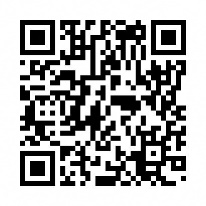 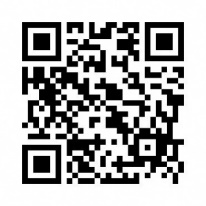 前橋市市民活動支援センター（Ｍサポ）（前橋市市民部生活課地域づくり係内）担　　当：井口〒371-0023　群馬県前橋市本町二丁目12-1前橋プラザ元気２１                     　 　電　　話：027-210-2196　Ｆ Ａ Ｘ：027-237-0810Ｅメール：21@maebashi-shiminkatsudo.jp